Раскраска «Морские обитатели»Подготовила Переплетчикова А.Э.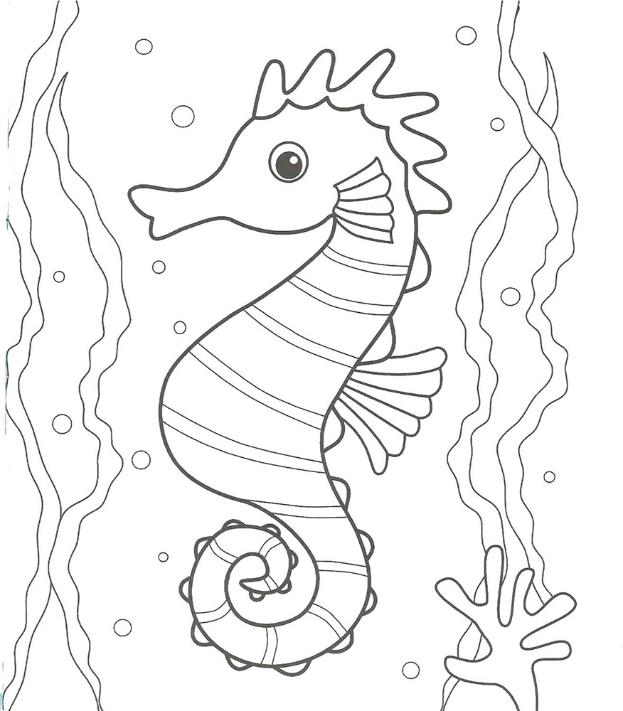 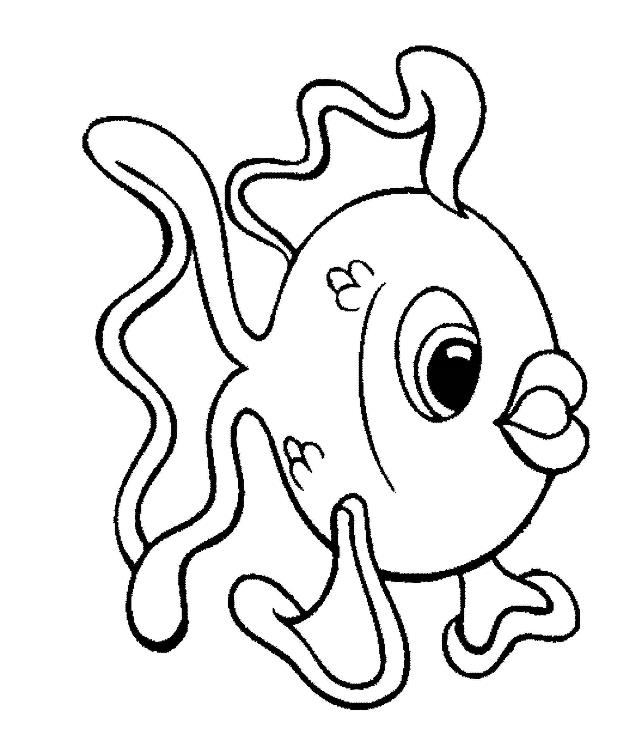 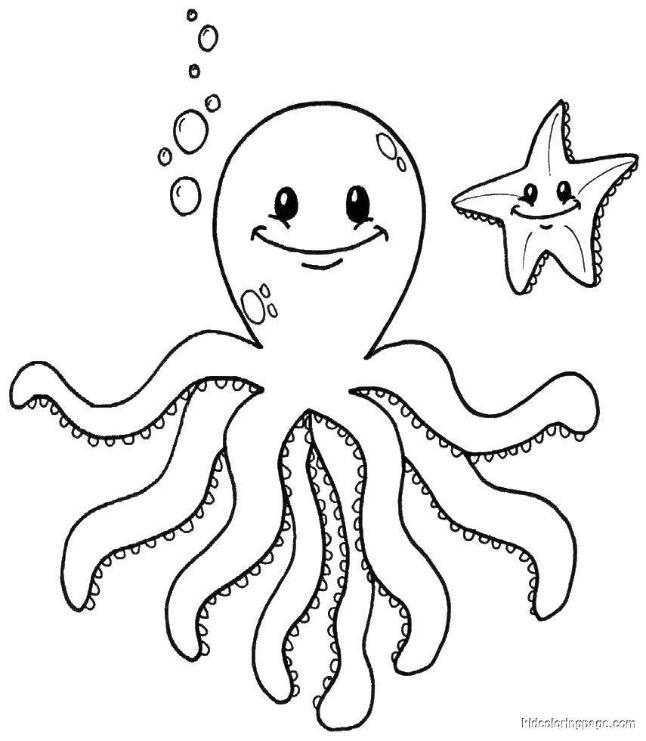 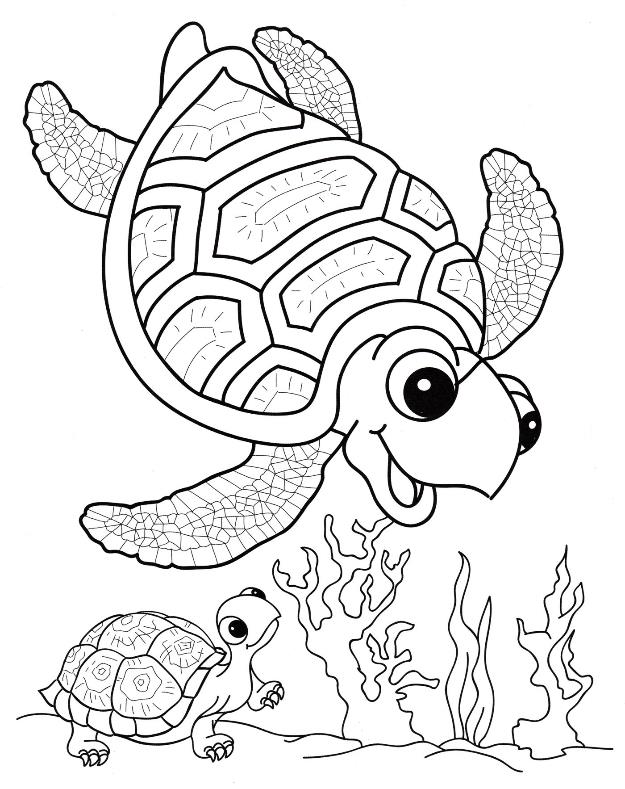 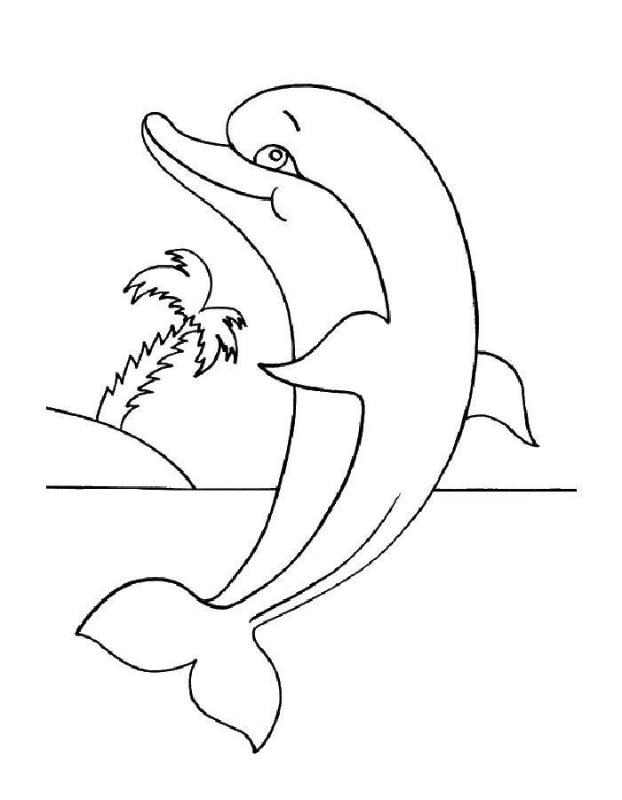 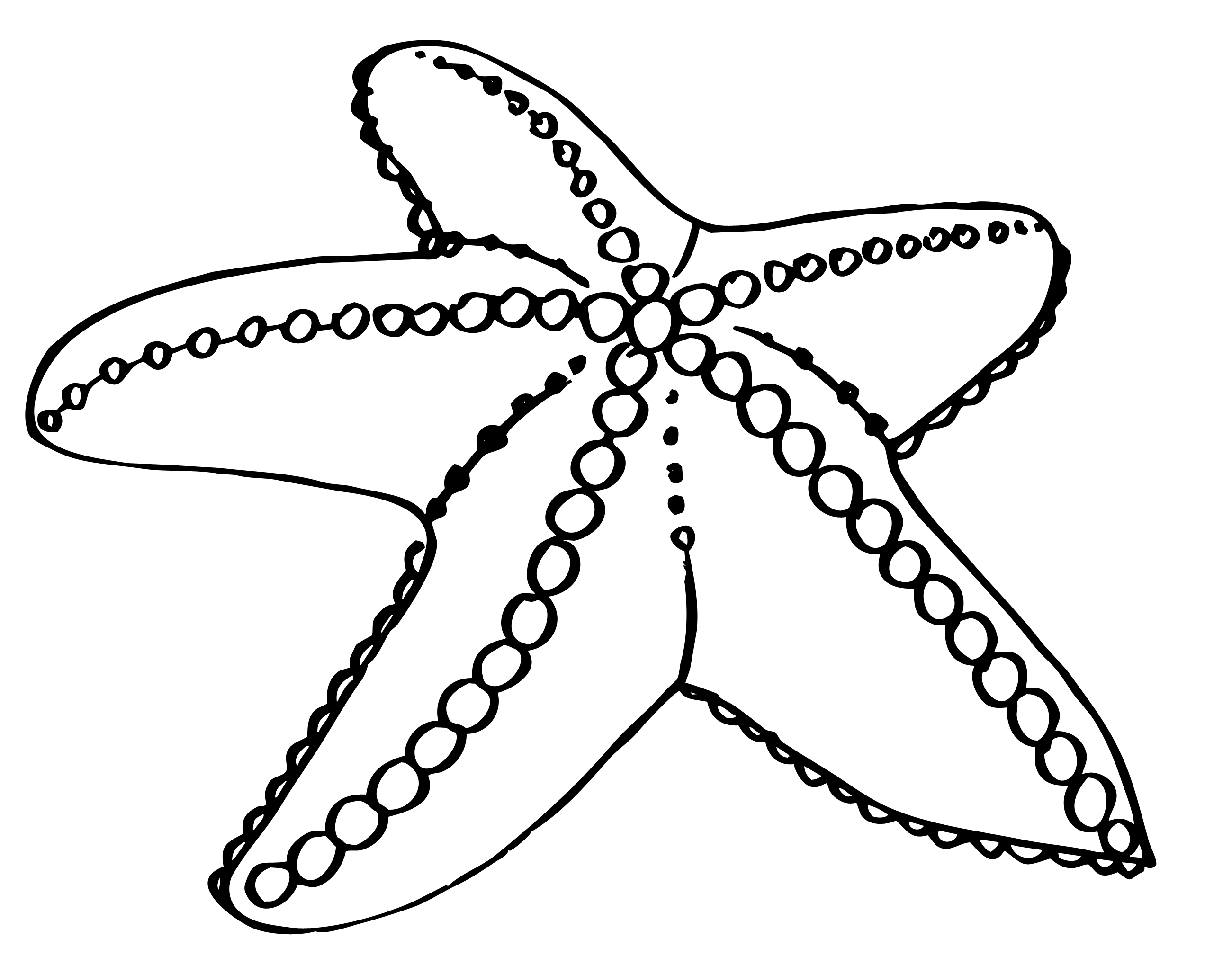 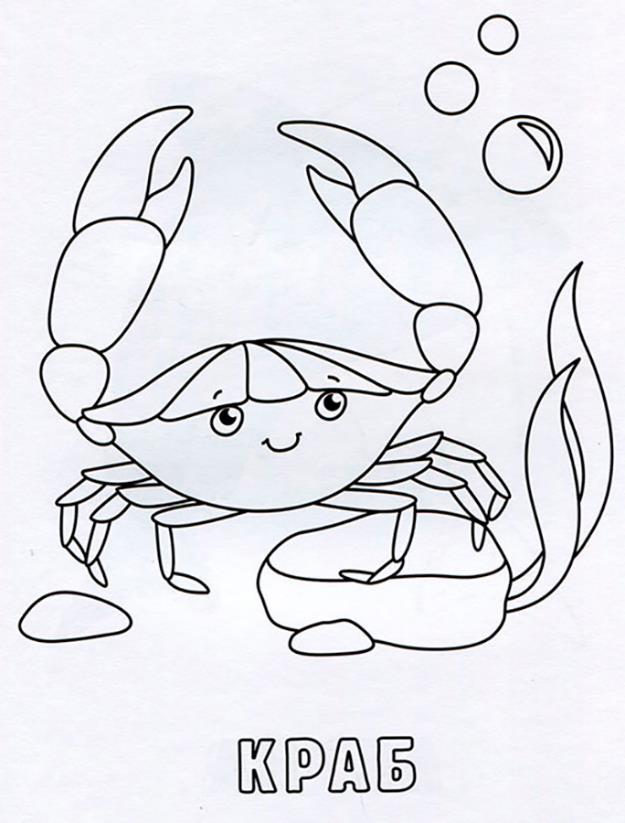 